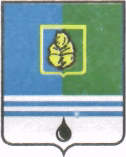 ПОСТАНОВЛЕНИЕАДМИНИСТРАЦИИ  ГОРОДА  КОГАЛЫМАХанты-Мансийского автономного округа - ЮгрыО внесении изменений и дополненийв постановление Администрациигорода Когалымаот 24.10.2014 №2669В соответствии с Федеральными законами от 27.07.2010 №210-ФЗ «Об организации предоставления государственных и муниципальных услуг», от 03.07.2016 №315-ФЗ «О внесении изменений в часть первую Гражданского кодекса Российской Федерации и отдельные законодательные акты Российской Федерации», от 03.07.2016 №361-ФЗ «О внесении изменений в отдельные законодательные акты Российской Федерации и признании утратившими силу отдельных законодательных актов (положений законодательных актов) Российской Федерации», от 03.07.2016 №373-ФЗ «О внесении изменений в Градостроительный кодекс Российской Федерации, отдельные законодательные акты Российской Федерации в части совершенствования регулирования подготовки, согласования и утверждения документации по планировке территории и утверждения документации по планировке территории и обеспечения комплексного развития территории и признании утратившими силу отдельных положений законодательных актов Российской Федерации», от 19.12.2016 №445-ФЗ «О внесении изменений в статьи 51 и 55 Градостроительного кодекса Российской Федерации», Уставом города Когалыма, постановлением Администрации города Когалыма от 07.02.2012 №289 «Об утверждении Порядка разработки и утверждения административных регламентов предоставления муниципальных услуг», в целях приведения нормативно-правового акта в соответствие с действующим законодательством Российской Федерации:1. В постановление Администрации города Когалыма от 24.10.2014 №2669 «Об утверждении Административного регламента предоставления муниципальной услуги «Выдача разрешения на ввод объекта в эксплуатацию при осуществлении строительства, реконструкции объекта капитального строительства, расположенного на территории города Когалыма» (далее – постановление) внести следующие изменения и дополнения:1.1. В раздел 2 приложения к постановлению внести следующие изменения и дополнения:1.1.1. в абзаце 1 пункта 18 слова «не более 10 календарных дней» заменить «не позднее 7 рабочих дней»;1.1.2. подпункт 3 пункта 20 после слова «участка» дополнить словами  «, представленный для получения разрешения на строительство,»;1.1.3. в подпункте 5 пункта 20 слово «договора» заменить словами «договора строительного подряда»;1.1.4. в подпункте 7 пункта 20 слова «(лицом, осуществляющим строительство, и застройщиком или техническим заказчиком в случае осуществления строительства, реконструкции на основании договора,» заменить словами «(лицом, осуществляющим строительство, и застройщиком или техническим заказчиком в случае осуществления строительства, реконструкции на основании договора строительного подряда,»;1.1.5. в подпункте 9 пункта 20 слово «договора» заменить словами «договора строительного подряда»;1.1.6. в подпункте 13 пункта 20 слова «с требованиями статьи 41 Федерального закона от 24 июля 2007 года №221-ФЗ «О государственном кадастре недвижимости» заменить словами «Федеральным законом от 13 июля 2015 года №218-ФЗ «О государственной регистрации недвижимости»;1.1.7. в абзаце 3 пункта 26 слова «градостроительного плана земельного участка» заменить словами «к строительству, реконструкции объекта капитального строительства, установленным на дату выдачи представленного для получения разрешения на строительство градостроительного плана земельного участка,»;1.1.8. пункт 26 дополнить абзацем 6 следующего содержания: «несоответствие объекта капитального строительства разрешенному использованию земельного участка и (или) ограничениям, установленным в соответствии с земельным и иным законодательством Российской Федерации на дату выдачи представленного для получения разрешения на строительство градостроительного плана земельного участка градостроительным регламентом.»;1.1.9. абзац 7 пункта 26 дополнить словами «, а в случае строительства или реконструкции объекта капитального строительства в границах территории исторического поселения также предусмотренного пунктом 3 части 12 статьи 48 Градостроительного кодекса раздела проектной документации объекта капитального строительства или предусмотренного пунктом 4 части 9 статьи 51 Градостроительного кодекса описания внешнего облика объекта индивидуального жилищного строительства (за исключением случая, если строительство или реконструкция объекта капитального строительства осуществлялись в соответствии с типовым архитектурным  решением объекта капитального строительства)»;1.2. В раздел 3 приложения к постановлению внести следующее изменение:1.2.1. В абзаце 5пункта 38 цифру «5» заменить цифрой  «3».2. Отделу архитектуры и градостроительства Администрации города Когалыма (В.С.Лаишевцев) направить в юридическое управление Администрации города Когалыма текст постановления, его реквизиты, сведения об источнике официального опубликования в порядке и сроки, предусмотренные распоряжением Администрации города Когалыма от 19.06.2013 № 149-р «О мерах по формированию регистра муниципальных нормативных правовых актов Ханты-Мансийского автономного округа - Югры» для дальнейшего направления в Управление государственной регистрации нормативных правовых актов Аппарата Губернатора Ханты-Мансийского автономного округа – Югры.3.Опубликовать настоящее постановление в газете «Когалымский вестник» и разместить на официальном сайте Администрации города Когалыма в информационно-телекоммуникационной сети «Интернет» (www.admkogalym.ru).4. Контроль за исполнением постановления возложить на первого заместителя главы города Когалыма Р.Я.Ярема.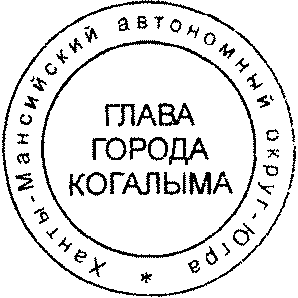 Глава 	города Когалыма						Н.Н.ПальчиковОт  «03»марта2017г. № 437